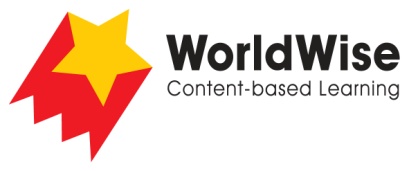 Grade 4 – Investigations							Exploring CavesPart 3 – Record data
Find a way of recording your information that will allow you to see any patterns in the data.Once completed make sure you save this file.Type of caveWhere is it located?When was it discovered?How was it formed?What is special about this cave?Do people or animals use it?